Lietuvos Respublikos kultūros ministerija
Lietuvos liaudies kultūros centras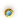 Kaišiadorių rajono savivaldybėKaišiadorių turizmo ir verslo informacijos centrasKaišiadorių r. švietimo ir kultūros paslaugų centrasKaišiadorių rajono vietos veiklos grupėKultūros rėmimo fondas